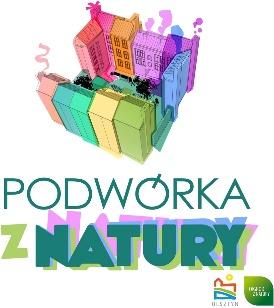 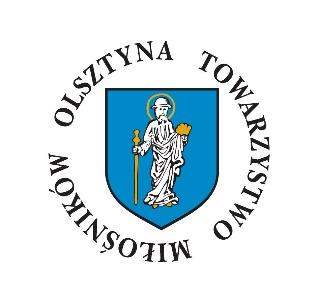 Szanowni Państwo! Jesteśmy realizatorami programu „Podwórka z Natury” i chcielibyśmy zachęcić                                     do włączenia się w zagospodarowanie terenu przy ul. Nad Jarem: 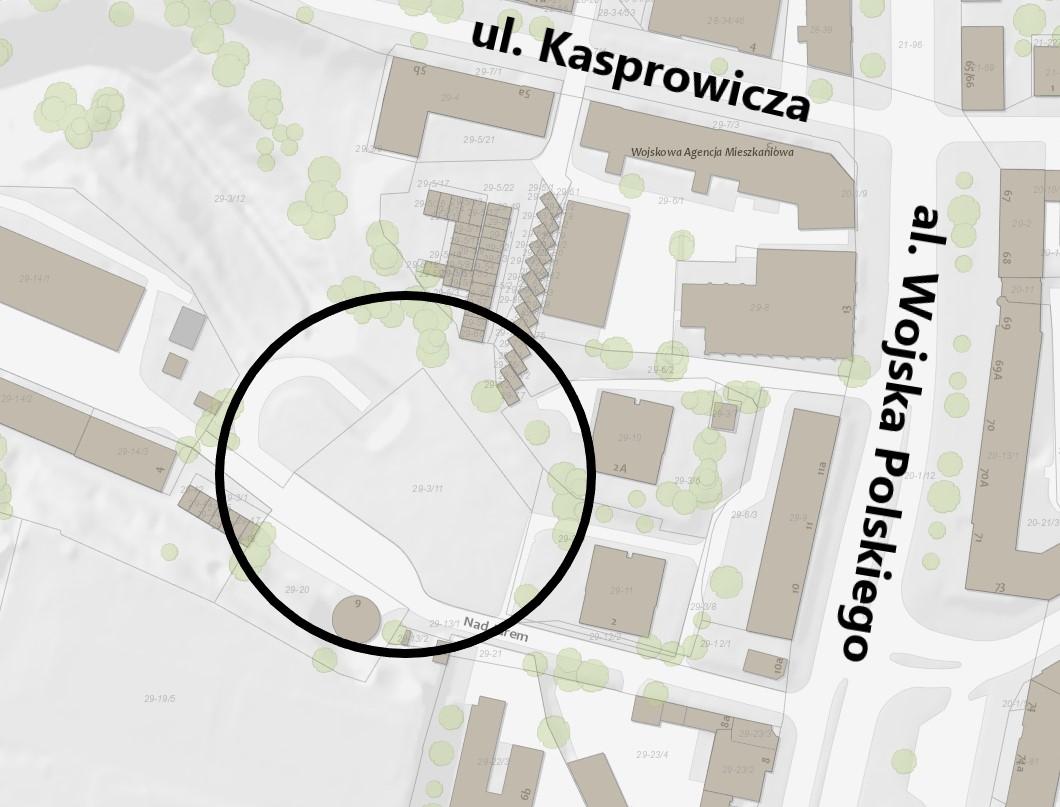 Dzięki Państwa zaangażowaniu to miejsce może się zmienić w wymarzony park lub ogród                        i służyć jako tętniące życiem centrum spotkań i rekreacji mieszkańców.  Na początek zapraszamy do wypełnienia ankiety, która pomoże nam wspólnie zaprojektować przestrzeń odpowiadającą oczekiwaniom Mieszkańców. Kwestionariusz jest anonimowy, a wypełnienie go zajmie 5 min.Czy uważa Pani/Pan, że publiczne tereny zieleni lub podwórka to dobre miejsca do spędzania wolnego czasu?                                 TAK    /   NIECzy chciałaby Pani/chciałby Pan widzieć w okolicy swojego miejsca zamieszkania więcej urządzonych terenów zieleni?              TAK  /  NIECzy wg Pani/Pana zagospodarowanie tego terenu  pozwoliłoby na nawiązanie lub zacieśnianie relacji sąsiedzkich?                           TAK   /     NIE      /    NIE WIEM                                                     Co najchętniej robiłaby Pani/robiłby Pan na terenie zieleni w pobliżu swojego domu?:a/ pogawędka z sąsiadami   b/ zabawy z dziećmi    c/ pielęgnacja  roślin   d/ gra w szachy/warcaby/karty     e/ czytanie książki/gazety/miejsce do pracy na ławeczce   f/ wyprowadzała / wyprowadzał psa /kota    g/ postawiła/postawił samochód   h / inne (proszę wpisać)………………………………………………………………………………………….Czy zaangażowałaby się Pani/zaangażowałby się Pan w zagospodarowanie tego terenu?:wezmę udział w rozmowach o projekcie zagospodarowania podwórka - TAK  / NIE pomogę przy realizacji prac:               sadzenie roślin - TAK /  NIEprace ziemne -    TAK / NIEprzygotuję drobny poczęstunek/ napoje dla pracujących -   TAK  / NIEzorganizuję/poszukam wykonawców cięższych prac budowlanych -   TAK /  NIEwykonam drobne prace stolarskie -    TAK / NIEudostępnię sprzęt ogrodniczy (łopaty, grabie, nożyce, taczka, itp.) -  TAK / NIEudostępnię rozsady roślin z własnej działki/ogródka -    TAK / NIEc)   załatwię sprawy urzędowe, formalne -    TAK / NIECzy pozwalałaby Pan/Pani dzieciom spędzać czas samodzielnie na podwórku? TAK       /       NIE          /            NIE  DOTYCZYCzy w okolicy mieszkają:a/ seniorzy/emeryci                                     TAK     /      NIE        /      NIE WIEMb/ dzieci w wieku przedszkolnym             i wczesnoszkolnym                                    TAK     /      NIE       /       NIE WIEMc / młodzież                                                 TAK      /     NIE       /       NIE WIEMd/ właściciele psów/kotów                            TAK      /     NIE       /       NIE WIEMJestem mieszkańcem osiedla …………UWAGI WŁASNE:DZIĘKUJEMY ZA WYPEŁNIENIE ANKIETY!Na wypełnioną ankietę czekamy do 23.03.2022 r. Można ją nam przekazać w następujący sposób:przesyłając skan na adresy mailowe podane poniżej lub,przynosząc na spotkanie, które odbędzie się 23.03. (środa) o godz. 17.00 w „Koszarach Funka” przy ul. Kasprowicza 4.  Kontakt:  Maja Dzieciątek, Towarzystwo Miłośników Olsztyna, tmo.olsztyn@gmail.comPaulina Żukowska, Wydział Strategii i Funduszy Europejskich              89 523 64 30, zukowska.paulina@olsztyn.eu